SYSTEM INFORMASI PEMBAYARAN ONLINE DI STMIK SUMEDANGDi ajukan untuk memenuhi salah satu tugas matakuliah REKAYASA SYSTEM INFORMASI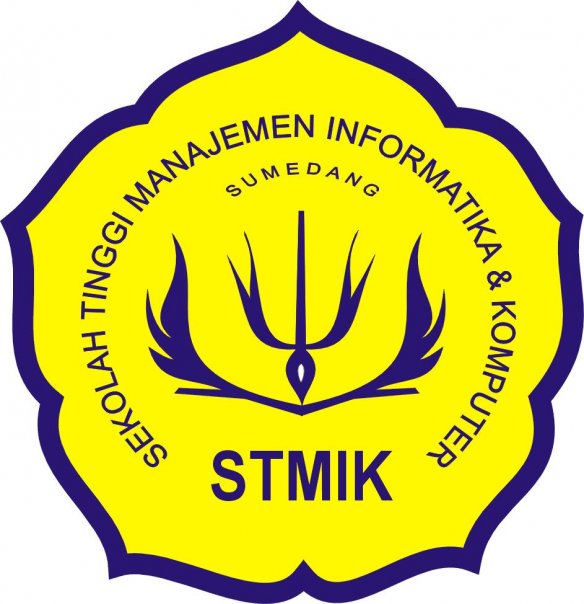 Nama	: Andi sulaemanNim    :  A3.1100004Klass   : SI-4STMIK SUMEDANG JL. Angkrek situ no.19 sumedangRUANG LINGKUP DAN BATASAN MASALAH (study kasus STMIK SUMEDANG)Ruang lingkup Sistem ini mencakup relation dan entity antara (mahasiswa,BAAK,kepala keuangan STMIK sumedang)Sedangkan pihak bank adalah pihak ke- 3 dalam sistem Masalah yang diangkat dibatasi pada suatu buat gambaranya/rancanganya Sistem Informasi pada STMIK SUMEDANG Perencanaan strategis dibuat dan dikembangkan dari kondisi SI/TI dan MI pada saat ini agar dapat sesuai dengan arah dan perkembangan organisasi.Batasan masalah Batasan masalah dalam projek ini di antaranya:Hanya mengetahui jumlah matakuliah yang di ambil dalam satu semester Mahasiswa mengetahui nilai batas maksimal dan minimal SKS dalam FRS dan KRSMahasiswa mengetahui nama mata kuliah yang wajib di ambil , yang belum di ambil atau mengulangPihak lembaga tidak mengetahui pemalsuan dokumen oleh mahasiswa contoh Kartu UTS dan kartu UAS (dengan catatan mahasiswa mengikuti perkuliahan) di ambil dari fakta yang terjadi di stmik sumedang.2. URUTAN PROSES-PROSES (PROSEDUR)Menurut raymond Mc Leod(1993)Sistem adalah sekumpulan elemen-elemen yang saling berinteraksi untuk mencapai tujuan tertentu.Menurutnya, karakteristik dasar elemen-elemen sistem secara umum adalah input,tranpormasi/proses,output,mekanisme, kontrol dan tujuan.(gambar.1)Gambar.13.Prosedur keuangan pertama(1)Gambar 2 diagram prosedur aktifitas pembayaran mengunakan web service bank bjb syariah Pembayaran dengan menggunakan WS bjb berlangsung dengan urutan login bjb syariah sumedang (transfer langkah 1) oleh user dengan menggunakan user id bjb syariah sumedang dan hasil apli 1 key bjb diikuti dengan proses transper (transfer langkah 2).Kenapa harus bank bjb syariah karena bjb syariah mempunyai hubungan kerjasama dengan stmik sumedang (analisis diambil dari fakta)Gambar 3 diagram prosedur aktifitas pembayaran langsung STMIK SUMEDANGPembayaran langsung di stmik sumedang di lakukan di bank yang telah bekerjasama dengan stmik sumedang oleh mahasiswa stmik, dengan mengisi slip setoran dan membayar di bank tersebut , mahasiswa akan mendaftar mendapatkan PIN untuk registrasi kuliah 4. diagram kontekRuang lingkup mencakup mahasiswa,keuangan(stmik) dan pihak bank			Bukti transper bank							Mahasiswa (bukti transfer)	Informasi (keuangan)     Bukti transfer pada mahasiswa             						      Memberi(hak acces)						     Memberi(kartu UTS&UAS)pada mahasiswaMahasiswa membayar (via mobile& pc internet)						Lap_jum_bayar_MHSKet: pihak bank adalah pihak ke-3 dalam sistemGambar: diagram context sistem pembutan (KRS)4 			Bukti transper bank							Mahasiswa (bukti transfer)	Informasi (keuangan)     Termasuk informasi akademik             						      Memberi(hak acces)						     Memberi(kartu UTS&UAS)pada mahasiswaDFD level 1Entity relationship diagram (ERD)H			